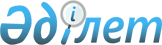 Об утверждении Плана по управлению пастбищами и их использованию на 2022-2023 годы городского округа Зайсан Зайсанского районаРешение Зайсанского районного маслихата Восточно-Казахстанской области от 24 декабря 2021 года № 15-17/9
      В соответствии статьи 8 Закона Республики Казахстан от 20 февраля 2017 года "О пастбищах", статьи 15 "Земельного кодекса" Республики Казахстан от 20 июня 2003 года, пункта 1 статьи 6 Закона Республики Казахстан от 23 января 2001 года "О местном государственном управлении и самоуправлении в Республике Казахстан", Зайсанский районный маслихат РЕШИЛ:
      1. Утвердить План по управлению пастбищами и их использованию на 2022-2023 годы городского округа Зайсан Зайсанского района согласно приложению к настоящему решению.
      2. Настоящее решение вводится в действие по истечении десяти календарных дней после дня первого официального опубликования. План по управлению пастбищами и их использованию городского округа Зайсан Зайсанского района на 2022-2023 годы
      Настоящий План по управлению пастбищами и их использованию в г.о. Зайсан на 2022-2023 годы (далее – План) разработан в соответствии с Законами Республики Казахстан "О местном государственном управлении и самоуправлении в Республике Казахстан" и "О пастбищах", приказом Заместителя Премьер-Министра Республики Казахстан – Министра сельского хозяйства Республики Казахстан от 24 апреля 2017 года № 173 "Об утверждении Правил рационального использования пастбищ" (зарегистрирован в Реестре государственной регистрации нормативных правовых актов № 15090), приказом Министра сельского хозяйства Республики Казахстан от 14 апреля 2015 года № 3-3/332 "Об утверждении предельно допустимой нормы нагрузки на общую площадь пастбищ" (зарегистрирован в Реестре государственной регистрации нормативных правовых актов № 11064).
      План принимается в целях рационального использования пастбищ, устойчивого обеспечения потребности в кормах и предотвращения процессов деградации пастбищ.
      План содержит:
      1) карту расположения пастбищ на территории г.о. Зайсан в разрезе категорий земель, собственников земельных участков и землепользователей на основании правоустанавливающих документов (приложение 1);
      2) приемлемые схемы пастбище оборотов (приложение 2);
      3) карту с обозначением внешних и внутренних границ и площадей пастбищ, в том числе сезонных, объектов пастбищной инфраструктуры (приложение 3);
      4) схему доступа пастбище пользователей к водоисточникам (озерам, рекам, прудам, копаням, оросительным или обводнительным каналам, трубчатым или шахтным колодцам), составленную согласно норме потребления воды (приложение 4);
      5) схему перераспределения пастбищ для размещения поголовья сельскохозяйственных животных физических и (или) юридических лиц, у которых отсутствуют пастбища, и перемещения его на предоставляемые пастбища (приложение 5);
      6) календарный график по использованию пастбищ, устанавливающий сезонные маршруты выпаса и передвижения сельскохозяйственных животных (приложение 6).
      Схема размещения поголовья сельскохозяйственных животных на отгонных пастбищах физических и юридических лиц в городе Зайсан не предусмотрена в связи с неподходящими природно-климатическими условиями для отгонного животноводства и геоботаническими данными, по которым установлен режим выпаса как весенне-летне-осенние пастбища.
      План принят с учетом сведений о состоянии геоботанического обследования пастбищ 1983 года, данных о численности поголовья сельскохозяйственных животных физических и юридических лиц.
      По административно-территориальному делению в г.о. Зайсан имеется 2 населҰнных пункта.
      Общая площадь территории г.о. Зайсан с учетом земель запаса (данные с земельного баланса за 2020 год) – 398720,5 га, из них: пашни – 2525,4га, многолетних насаждений – 127,7 га, залежи – 174,8 га, сенокосов – 16370,7 га, пастбищ – 239136,2га; огороды – 39,0 га; прочие земли – 140346,7га.
      По категориям земли пригодные для выпаса скота подразделяются на:
      земли сельскохозяйственного назначения – 12471 га;
      земли населенных пунктов –4211 га.
      По климатическим условиям территория района относится к предгорной зоне. Климат резко-континентальный. Осадков выпадает за год в среднем 230-250 мм в год. Максимальное количество их приходится на летний период. Почвенный покров представлен в основном луговымисветло-каштановыми почвами.
      На 1 января 2021 года в г.о. Зайсан насчитывается (личное подворье населения, поголовье крестьянских хозяйств и ТОО) крупного рогатого скота 12690 голов, из них: маточное поголовье 6108 голов, овцы и козы 10721 голов, лошадей 3865 головы (таблица 1).
      Сформированные гурты, отары, табуны сельскохозяйственных животных в г.о. Зайсан по видам распределились следующим образом:
      25 стада крупного рогатого скота;
      7 отар мелкого рогатого скота;
      5 табунов лошадей.
      В г.о. Зайсан действуют 3 ветеринарно-санитарных объекта, из них 2 скотомогильника, 1 ветеринарный пункт.
      В г.о. Зайсан сервитуты для прогона скота не установлены.
      Таблица 1 Данные о численности поголовья сельскохозяйственных  животных по городу Зайсан
      Для обеспечения сельскохозяйственных животных пастбищными угодьями по городу Зайсан имеются всего 12471 га, в черте населенного пункта числится 4211га пастбищ.
      На основании вышеизложенного, согласно статьи 15 Закона Республики Казахстан "О пастбищах" для нужд местного населения (город Зайсан и село Алмалы) по содержанию маточного (дойного) поголовья сельскохозяйственных животных при имеющихся пастбищных угодьях населенного пункта в размере 4211 га, потребность составляет 52087,5 га (таблица 2). Потребность в пастбищах для нужд местного населения в выпасематочного (дойного) поголовья сельскохозяйственных животных
      Сложившуюся потребность пастбищных угодий в размере 47876,5 га необходимо восполнить за счет выпаса скота населения на землях запаса – 47876,5 га.
      Имеется потребность пастбищных угодий по выпасу других сельскохозяйственных животных местного населения в размере 68510 га, при норме нагрузки на одну голову крупного рогатого скота – 12,5 га/гол, овцы и козы – 2,5 га/гол., лошадей – 15 га/гол. (таблица 3). Потребность в пастбищах для нужд местного населения в выпасе сельскохозяйственных животных (кроме маточного поголовья)
      Сложившуюся потребность пастбищных угодий в размере – 68510 га необходимо восполнить за счет выпаса сельскохозяйственных животных населения на землях запаса Зайсанского района.
      Поголовье в крестьянских хозяйствах и ТОО г.о. Зайсан составляет: крупного рогатого скота 4762 голов, овцы и козы – 5662 голов,лошадей3275 голов.
      Потребность в пастбищах для крестьянских хозяйств и ТОО в г.о. Зайсан составляет 110334 га, которую необходимо восполнить за счет выпаса с/х животных на землях запаса Зайсанского района (таблица 4). Потребность в пастбищах для крестьянских хозяйств и ТОО в выпасе сельскохозяйственных животных
      Для снижения потребности в пастбищных угодьях и их рационального использования в г.о. Зайсан крестьянским хозяйствам и ТОО рекомендуется использовать залежные земли под высев однолетних кормовых трав для сенокошения, проведение коренных мелиораций (разрыхление верхнего почвенного слоя и подсев многолетних трав на сбитых пастбищах), подсев многолетних трав на сенокосных участках с целью увеличения их урожайности для заготовки сена и сенажа в зимний период. Местному населению рекомендуется часть сельскохозяйственных животных отдавать в весенне-летне-осенний период на выпас крестьянским хозяйствам согласно нагрузкам на пастбищные угодья. Карта расположения пастбищ на территории г.о. Зайсан в разрезе категорий земель, собственников земельных участков и землепользователей на основании правоустанавливающих документов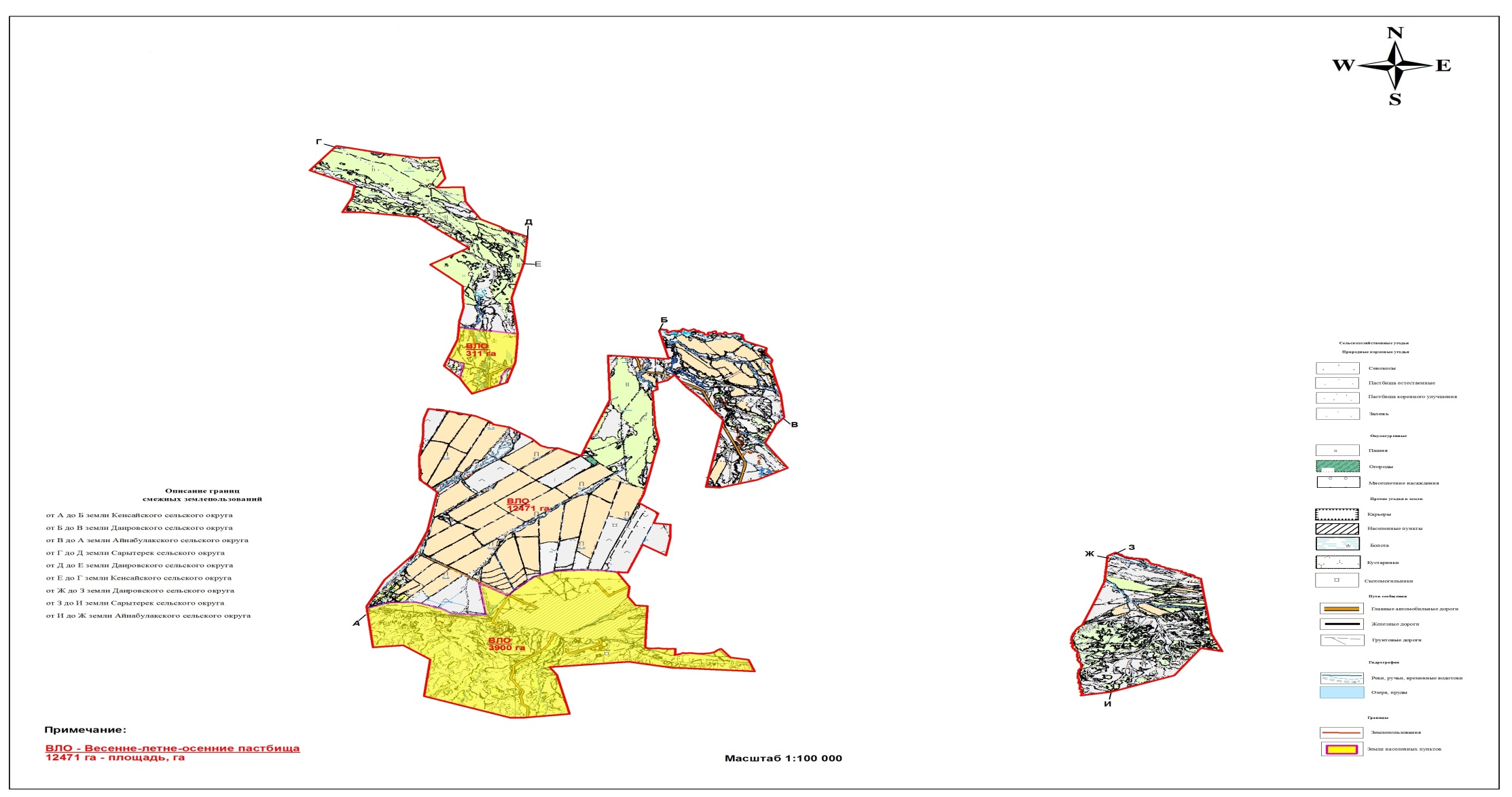  Приемлемые схемы пастбище оборотов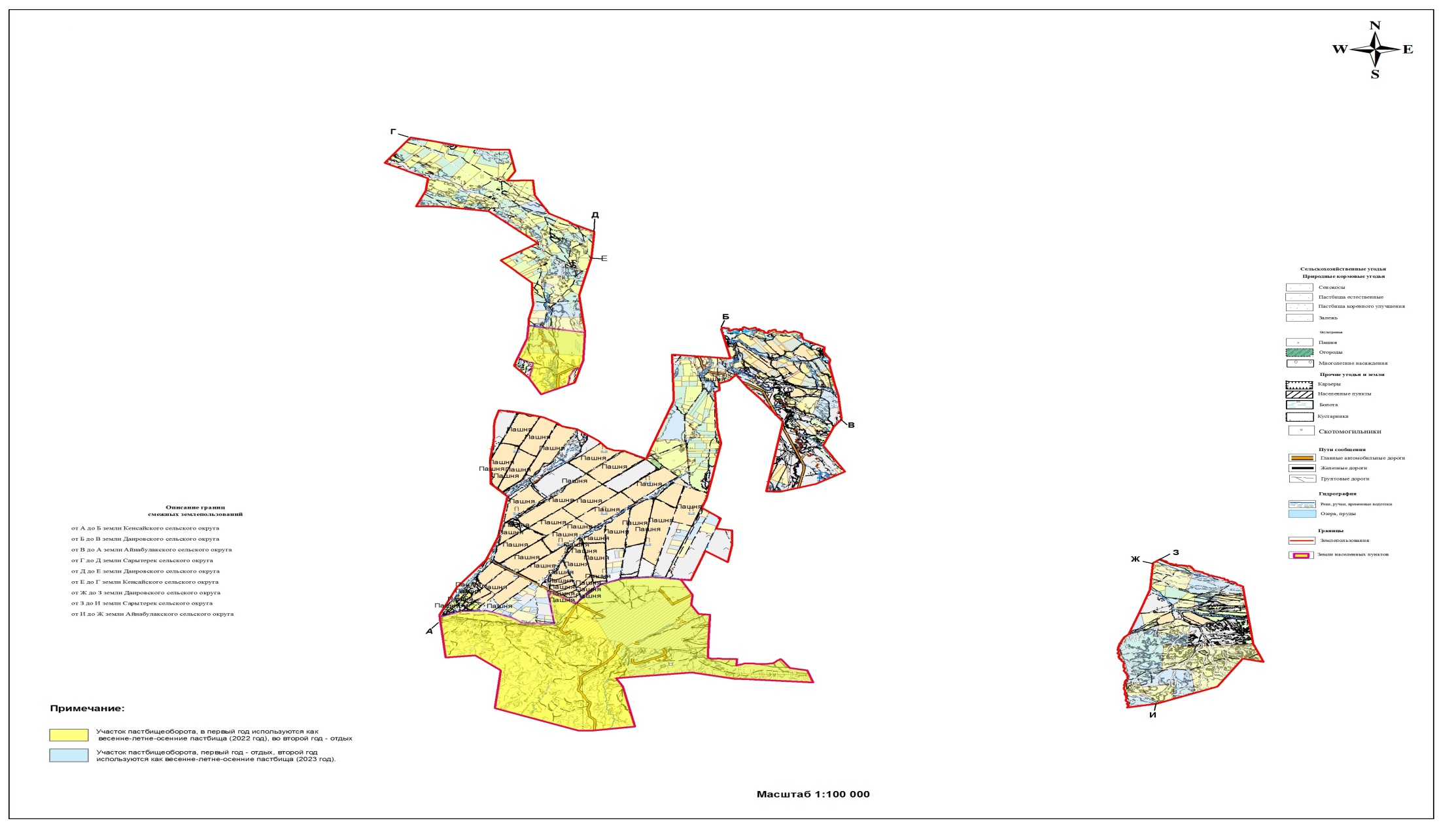  Карта с обозначением внешних и внутренних границ и площадей пастбищ, в том числе сезонных, объектов пастбищной инфраструктуры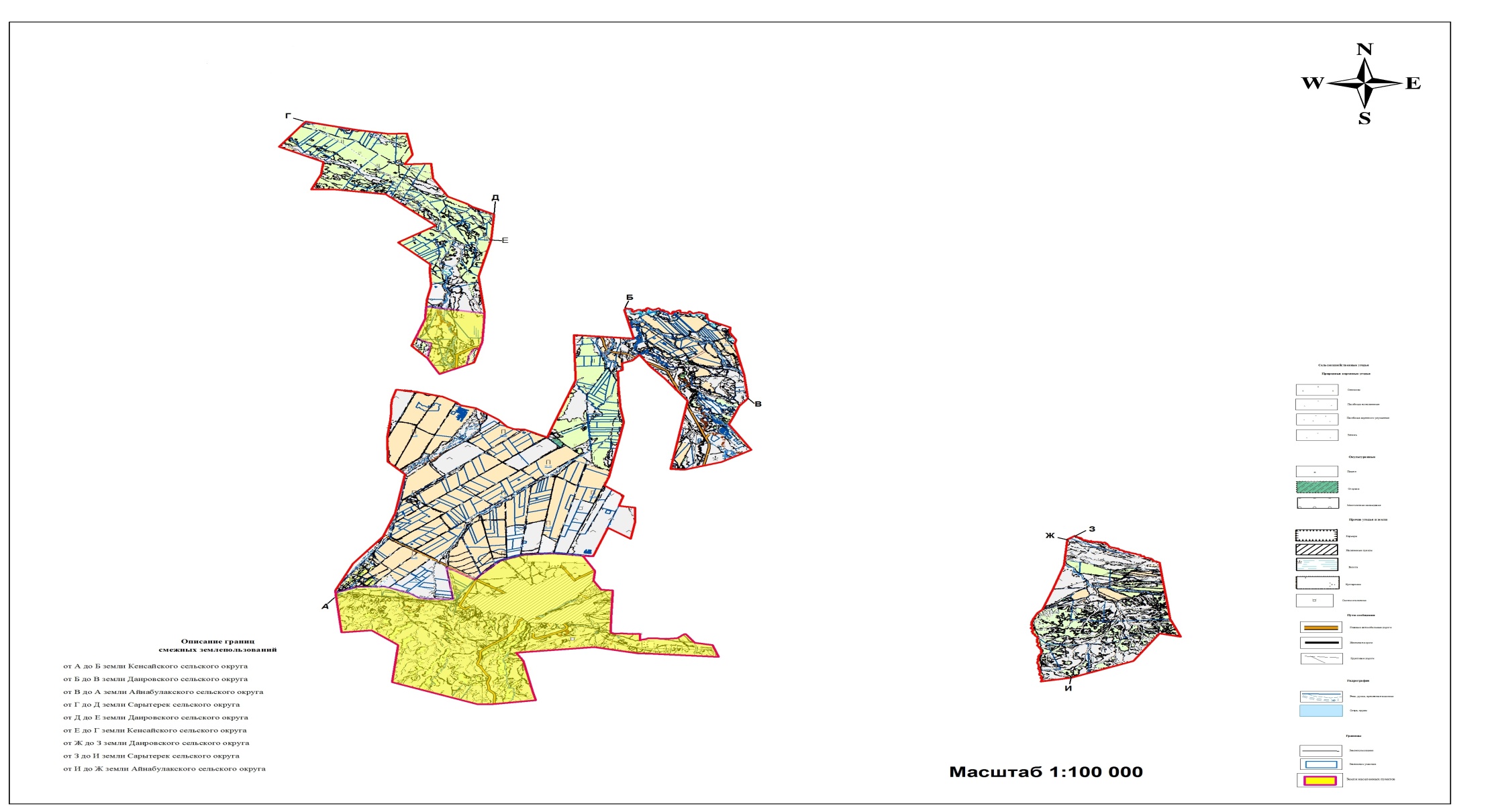  Схема доступа пастбище пользователей к водоисточникам (озерам, рекам, прудам, копаням, оросительным или обводнительным каналам, трубчатым или шахтным колодцам), составленную согласно норме потребления воды;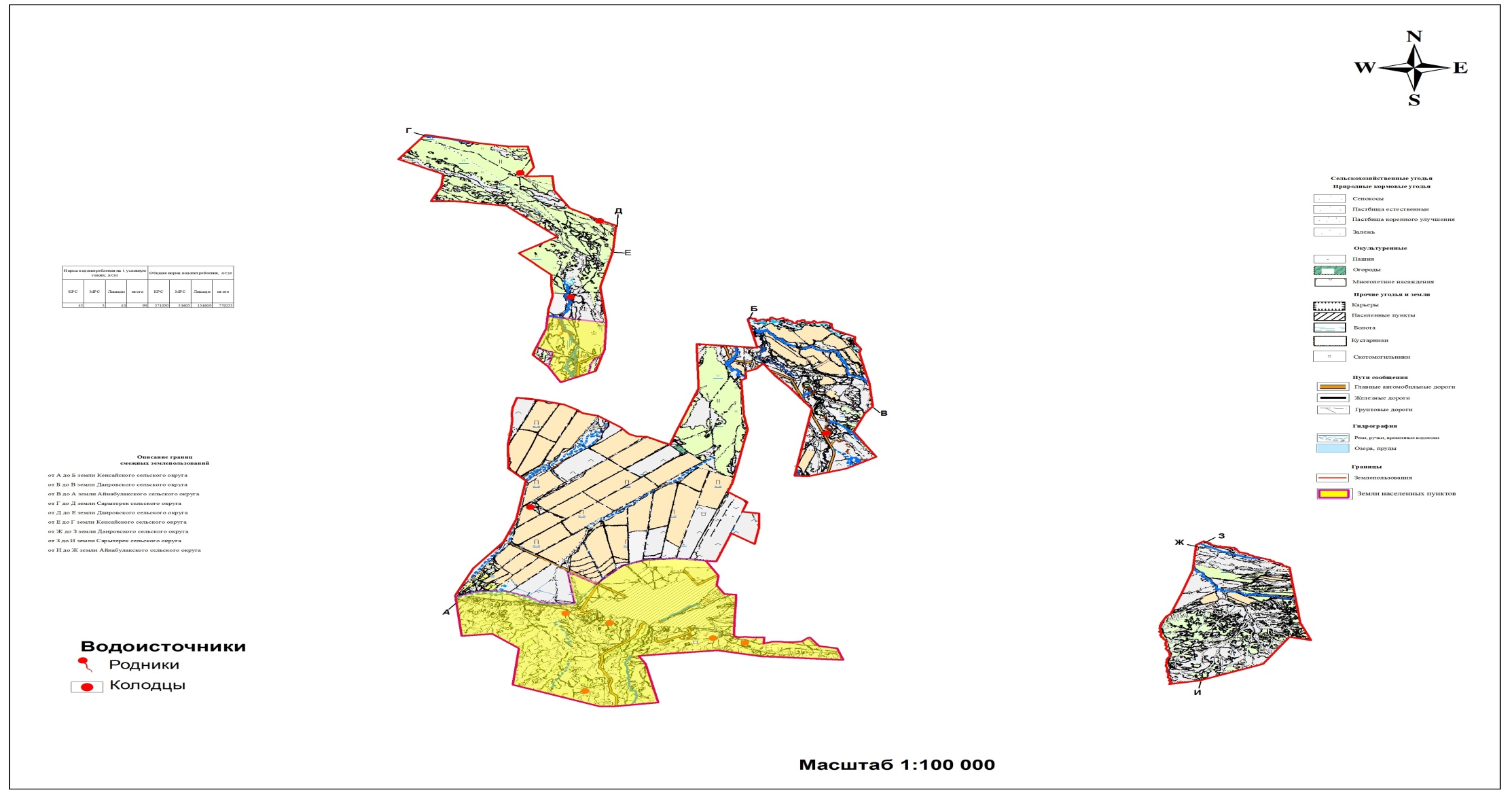  Схема перераспределения пастбищ для размещения поголовья сельскохозяйственных животных физических и (или) юридических лиц, у которых отсутствуют пастбища, и перемещения его на предоставляемые пастбища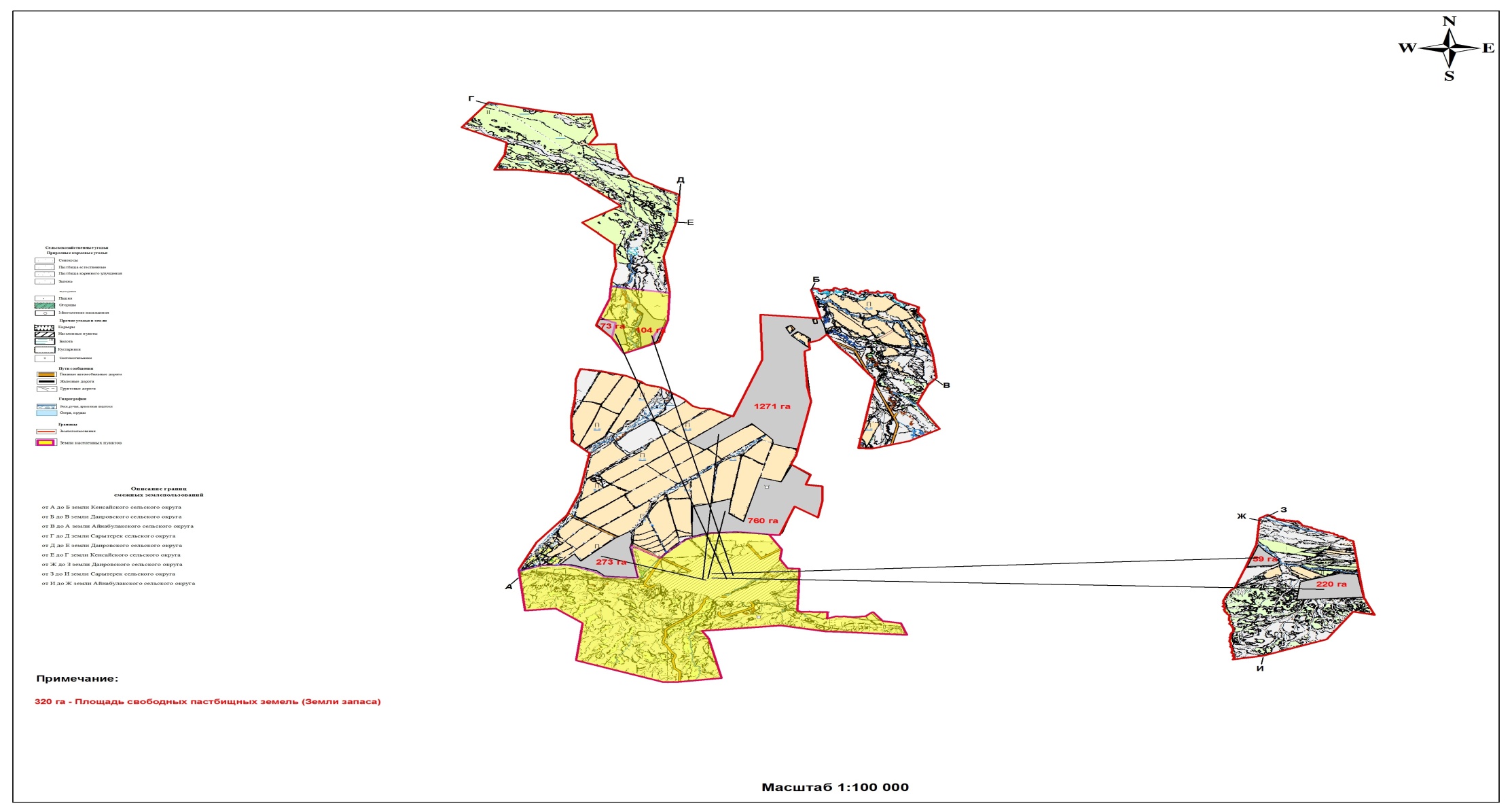  Календарный график по использованию пастбищ, устанавливающий сезонные маршруты выпаса и передвижения сельскохозяйственных животных
					© 2012. РГП на ПХВ «Институт законодательства и правовой информации Республики Казахстан» Министерства юстиции Республики Казахстан
				
      Секретарь районного маслихата 

С. Маркабаев
приложение 
к решению маслихата 
Зайсанского района 
№ 15-17/9 от 24 декабря 2021 
года
№
Населенные пункты
население
население
население
население
к/х и ТОО
к/х и ТОО
к/х и ТОО
к/х и ТОО
Всего
Всего
Всего
Всего
№
Населенные пункты
КРС
КРС
МРС
Лош
ади
КРС
КРС
МРС
Лош
ади
КРС
КРС
МРС
Лош
ади
№
Населенные пункты
всего
в том числе дой
ные коро
вы
МРС
Лош
ади
всего
в том числе дой
ные коро
вы
МРС
Лош
ади
всего
в том числе дой
ные коро
вы
МРС
Лош
ади
Зайсанская г.о..
Зайсанская г.о..
7928
4167
5059
590
4762
1941
5662
3275
12690
6108
10721
3865
1
г.Зайсан
7878
4146
4878
590
2
с.Алмалы
50
21
181Таблица 2
№
Населенный пункт
Площадь пастбищ, (га)
Наличие дойных коров (гол.)
Норма потребности пастбищна 1 гол., (га)
Потребность пастбищ, (га)
Не обеспечено пастбищами (га)
Излишки, (га)
1
г.Зайсан
4211
4146
12,5
51825
-47614
-
2
с.Алмалы
0
21
12,5
262,5
-262,5
-Таблица 3
№
Населенные пункты
поголовье скота население
поголовье скота население
поголовье скота население
Норма потребности пастбищ на 1 гол., (га)
Норма потребности пастбищ на 1 гол., (га)
Норма потребности пастбищ на 1 гол., (га)
Потребность пастбищ,(га)
Потребность пастбищ,(га)
Потребность пастбищ,(га)
Потребность пастбищ,(га)
№
Населенные пункты
КРС
МРС
Лошади
Норма потребности пастбищ на 1 гол., (га)
Норма потребности пастбищ на 1 гол., (га)
Норма потребности пастбищ на 1 гол., (га)
Потребность пастбищ,(га)
Потребность пастбищ,(га)
Потребность пастбищ,(га)
Потребность пастбищ,(га)
№
Населенные пункты
КРС
МРС
Лошади
КРС
МРС
Лошади
КРС
МРС
Лошади
Итого (га)
1
г.Зайсан
3732
4878
590
12,5
2,5
15
46650
12195
8850
67695
2
с.Алмалы
29
181
12,5
2,5
15
362,5
452,5
815Таблица 4
№
Наименование округа
Площадь (га)
Наличие скота
по видам, (гол)
Наличие скота
по видам, (гол)
Наличие скота
по видам, (гол)
Норма потребности пастбищ на 1 гол., (га)
Норма потребности пастбищ на 1 гол., (га)
Норма потребности пастбищ на 1 гол., (га)
Потребность пастбищ,(га)
Потребность пастбищ,(га)
Потребность пастбищ,(га)
Потребность пастбищ,(га)
№
Наименование округа
Площадь (га)
КРС
МРС
Лошади
КРС
МРС
Лошади
КРС
МРС
Лошади
Итого (га)
1
Зайсанская г.а.
12471
4762
5662
3275
12,5
2,5
15
59525
14155
49125
122805приложение 1 
к Плану по управлению пастбищ 
и их 
использованию по г.о. Зайсан 
на 2022-2023 годыприложение 2 
к Плану по управлению пастбищ 
и их 
использованию по г.о. Зайсан 
на 2022-2023 годыприложение 3 
к Плану по управлению пастбищ 
и их 
использованию по г.о. Зайсан 
на 2022-2023 годыприложение 4 
к Плану по управлению пастбищ 
и их 
использованию по г.о. Зайсан 
на 2022-2023 годыприложение 5 
к Плану по управлению пастбищ 
и их 
использованию по г.о. Зайсан 
на 2022-2023 годыприложение 6 
к Плану по управлению пастбищ 
и их 
использованию по г.о. Зайсан 
на 2022-2023 годы
Сельский округ
Преобладающая растительность
Средняя урожайность, ц/га сух. массы
Срок выгона животных на отгонные пастбища
Срок возврата животных с отгонных пастбищ
Зайсанская г.о.
Полынные
4,9
апрель - май
сентябрь-октябрь
Зайсанская г.о.
Кустарниково-дерновиннозлаково-разнотравные
5,1
апрель - май
сентябрь-октябрь
Зайсанская г.о.
Разнотравно-злаковые
9,4
апрель - май
сентябрь-октябрь
Зайсанская г.о.
Грубостебельнозлаково-разнотравные
8,9
апрель - май
сентябрь-октябрь